ГлаваСтаронижестеблиевскогосельского поселенияКрасноармейского района                                                                    В.В. Новак3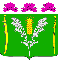 АДМИНИСТРАЦИЯСТАРОНИЖЕСТЕБЛИЕВСКОГО СЕЛЬСКОГО ПОСЕЛЕНИЯ КРАСНОАРМЕЙСКОГО РАЙОНАРАСПОРЯЖЕНИЕАДМИНИСТРАЦИЯСТАРОНИЖЕСТЕБЛИЕВСКОГО СЕЛЬСКОГО ПОСЕЛЕНИЯ КРАСНОАРМЕЙСКОГО РАЙОНАРАСПОРЯЖЕНИЕАДМИНИСТРАЦИЯСТАРОНИЖЕСТЕБЛИЕВСКОГО СЕЛЬСКОГО ПОСЕЛЕНИЯ КРАСНОАРМЕЙСКОГО РАЙОНАРАСПОРЯЖЕНИЕАДМИНИСТРАЦИЯСТАРОНИЖЕСТЕБЛИЕВСКОГО СЕЛЬСКОГО ПОСЕЛЕНИЯ КРАСНОАРМЕЙСКОГО РАЙОНАРАСПОРЯЖЕНИЕАДМИНИСТРАЦИЯСТАРОНИЖЕСТЕБЛИЕВСКОГО СЕЛЬСКОГО ПОСЕЛЕНИЯ КРАСНОАРМЕЙСКОГО РАЙОНАРАСПОРЯЖЕНИЕАДМИНИСТРАЦИЯСТАРОНИЖЕСТЕБЛИЕВСКОГО СЕЛЬСКОГО ПОСЕЛЕНИЯ КРАСНОАРМЕЙСКОГО РАЙОНАРАСПОРЯЖЕНИЕ«_03___»_02_2020г.№13-рстаница Старонижестеблиевскаястаница Старонижестеблиевскаястаница Старонижестеблиевскаястаница Старонижестеблиевскаястаница Старонижестеблиевскаястаница СтаронижестеблиевскаяОб организации обучения персонала администрацииСтаронижестеблиевского сельского поселения Красноармейского района мерам пожарной безопасностиВ целях усиления пожарной устойчивости объекта, в соответствии с Законом Российской Федерации «О пожарной безопасности» от 21 декабря     1994 года № 69-ФЗ, Правилами пожарной безопасности в Российской Федерации (ППБ 01-03): 1. Определить следующий порядок проведения инструктажей, категории инструктируемых лиц и ответственных за их проведение:1) со всеми вновь принимаемыми на работу проводить вводный инструктаж независимо от образования, стажа работы и должности. О проведении инструктажа делать запись в Журнале регистрации инструктажей по пожарной безопасности с обязательной подписью инструктируемого и инструктирующего, а также в документе о приеме на работу;2) со всем персоналом независимо от квалификации, образования, стажа и характера выполняемой работы проводить повторный инструктаж не реже одного раза в полугодие по программе первичного инструктажа на рабочем месте в полном объеме; 3) при изменении правил и инструкций, и модернизации оборудования, при нарушении персоналом требований безопасности и длительных перерывах в работе (более 60 дней) проводить внеплановый инструктаж. Объем и содержание инструктажа определять в каждом конкретном случае, в зависимости от причин и обстоятельств.2. Лицам ответственным за проведение инструктажей, все инструктажи на рабочем месте завершать проверкой знаний устным опросом. Лица, показавшие неудовлетворительные знания, к самостоятельной работе не допускаются.3. О проведении всех видов инструктажей и стажировок, ответственное за про-ведение инструктажа должностное лицо, делает запись в журнале регистрации инструктажей с обязательной подписью инструктируемого и инструктирующего. При регистрации внепланового инструктажа указывать причины его проведения.24. Контроль за выполнением настоящего распоряжения возложить на заместителя главы Старонижестеблиевского сельского поселения Красноармейского района Е. Е. Черепанову.	5. Распоряжение вступает в силу со дня его подписания.